提醒的話：1. 請同學詳細填寫，這樣老師較好做統整，學弟妹也較清楚你提供的意見，謝謝！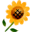 2. 甄選學校、科系請填全名；甄選方式與過程內容書寫不夠請續寫背面。         3. 可直接上輔導處網站https://sites.google.com/a/yphs.tw/yphsc/「甄選入學」區下載本表格，    以電子檔郵寄至yphs316@gmail.com信箱，感謝你！　　　　　              甄選學校甄選學校臺北藝術大學臺北藝術大學臺北藝術大學臺北藝術大學甄選學系甄選學系美術系美術系學生學測分數國英數社自總大學個人申請□科技校院申請入學□軍事校院大學個人申請□科技校院申請入學□軍事校院大學個人申請□科技校院申請入學□軍事校院正取□備取□未錄取正取□備取□未錄取學測分數1314811652大學個人申請□科技校院申請入學□軍事校院大學個人申請□科技校院申請入學□軍事校院大學個人申請□科技校院申請入學□軍事校院正取□備取□未錄取正取□備取□未錄取甄選方式與過程面試佔(   70 　%)(面試+實作)一、形式：（教授：學生）人數=（  6：1　），方式：         問答              二、題目：1.針對帶去的作品，請簡單說明2.對當日的實作，請說明為何如此創作3.對未來有何想法，未來想做什麼 ※教授有時會反駁言論，抱持虛心受教但”確立自己的立場”且每個教授的問題都必須聽清楚□備審資料佔(     %)   或  術科實作佔(     %)  或  □筆試佔(     %)□其他佔(     %)請註明其他方式，如：小論文面試佔(   70 　%)(面試+實作)一、形式：（教授：學生）人數=（  6：1　），方式：         問答              二、題目：1.針對帶去的作品，請簡單說明2.對當日的實作，請說明為何如此創作3.對未來有何想法，未來想做什麼 ※教授有時會反駁言論，抱持虛心受教但”確立自己的立場”且每個教授的問題都必須聽清楚□備審資料佔(     %)   或  術科實作佔(     %)  或  □筆試佔(     %)□其他佔(     %)請註明其他方式，如：小論文面試佔(   70 　%)(面試+實作)一、形式：（教授：學生）人數=（  6：1　），方式：         問答              二、題目：1.針對帶去的作品，請簡單說明2.對當日的實作，請說明為何如此創作3.對未來有何想法，未來想做什麼 ※教授有時會反駁言論，抱持虛心受教但”確立自己的立場”且每個教授的問題都必須聽清楚□備審資料佔(     %)   或  術科實作佔(     %)  或  □筆試佔(     %)□其他佔(     %)請註明其他方式，如：小論文面試佔(   70 　%)(面試+實作)一、形式：（教授：學生）人數=（  6：1　），方式：         問答              二、題目：1.針對帶去的作品，請簡單說明2.對當日的實作，請說明為何如此創作3.對未來有何想法，未來想做什麼 ※教授有時會反駁言論，抱持虛心受教但”確立自己的立場”且每個教授的問題都必須聽清楚□備審資料佔(     %)   或  術科實作佔(     %)  或  □筆試佔(     %)□其他佔(     %)請註明其他方式，如：小論文面試佔(   70 　%)(面試+實作)一、形式：（教授：學生）人數=（  6：1　），方式：         問答              二、題目：1.針對帶去的作品，請簡單說明2.對當日的實作，請說明為何如此創作3.對未來有何想法，未來想做什麼 ※教授有時會反駁言論，抱持虛心受教但”確立自己的立場”且每個教授的問題都必須聽清楚□備審資料佔(     %)   或  術科實作佔(     %)  或  □筆試佔(     %)□其他佔(     %)請註明其他方式，如：小論文面試佔(   70 　%)(面試+實作)一、形式：（教授：學生）人數=（  6：1　），方式：         問答              二、題目：1.針對帶去的作品，請簡單說明2.對當日的實作，請說明為何如此創作3.對未來有何想法，未來想做什麼 ※教授有時會反駁言論，抱持虛心受教但”確立自己的立場”且每個教授的問題都必須聽清楚□備審資料佔(     %)   或  術科實作佔(     %)  或  □筆試佔(     %)□其他佔(     %)請註明其他方式，如：小論文面試佔(   70 　%)(面試+實作)一、形式：（教授：學生）人數=（  6：1　），方式：         問答              二、題目：1.針對帶去的作品，請簡單說明2.對當日的實作，請說明為何如此創作3.對未來有何想法，未來想做什麼 ※教授有時會反駁言論，抱持虛心受教但”確立自己的立場”且每個教授的問題都必須聽清楚□備審資料佔(     %)   或  術科實作佔(     %)  或  □筆試佔(     %)□其他佔(     %)請註明其他方式，如：小論文面試佔(   70 　%)(面試+實作)一、形式：（教授：學生）人數=（  6：1　），方式：         問答              二、題目：1.針對帶去的作品，請簡單說明2.對當日的實作，請說明為何如此創作3.對未來有何想法，未來想做什麼 ※教授有時會反駁言論，抱持虛心受教但”確立自己的立場”且每個教授的問題都必須聽清楚□備審資料佔(     %)   或  術科實作佔(     %)  或  □筆試佔(     %)□其他佔(     %)請註明其他方式，如：小論文面試佔(   70 　%)(面試+實作)一、形式：（教授：學生）人數=（  6：1　），方式：         問答              二、題目：1.針對帶去的作品，請簡單說明2.對當日的實作，請說明為何如此創作3.對未來有何想法，未來想做什麼 ※教授有時會反駁言論，抱持虛心受教但”確立自己的立場”且每個教授的問題都必須聽清楚□備審資料佔(     %)   或  術科實作佔(     %)  或  □筆試佔(     %)□其他佔(     %)請註明其他方式，如：小論文面試佔(   70 　%)(面試+實作)一、形式：（教授：學生）人數=（  6：1　），方式：         問答              二、題目：1.針對帶去的作品，請簡單說明2.對當日的實作，請說明為何如此創作3.對未來有何想法，未來想做什麼 ※教授有時會反駁言論，抱持虛心受教但”確立自己的立場”且每個教授的問題都必須聽清楚□備審資料佔(     %)   或  術科實作佔(     %)  或  □筆試佔(     %)□其他佔(     %)請註明其他方式，如：小論文面試佔(   70 　%)(面試+實作)一、形式：（教授：學生）人數=（  6：1　），方式：         問答              二、題目：1.針對帶去的作品，請簡單說明2.對當日的實作，請說明為何如此創作3.對未來有何想法，未來想做什麼 ※教授有時會反駁言論，抱持虛心受教但”確立自己的立場”且每個教授的問題都必須聽清楚□備審資料佔(     %)   或  術科實作佔(     %)  或  □筆試佔(     %)□其他佔(     %)請註明其他方式，如：小論文心得與建議◎備審資料製作建議：　　３張原作（甲組）盡量帶  1.看得出描繪能力    　                      2.有話題性                            3.自己非常有感覺(有背景的故事)的作品◎整體準備方向與建議：    每次模擬面試都要記下老師的建議並在下一次改善!!常練習、勿鐵齒!!!!!!!◎備審資料製作建議：　　３張原作（甲組）盡量帶  1.看得出描繪能力    　                      2.有話題性                            3.自己非常有感覺(有背景的故事)的作品◎整體準備方向與建議：    每次模擬面試都要記下老師的建議並在下一次改善!!常練習、勿鐵齒!!!!!!!◎備審資料製作建議：　　３張原作（甲組）盡量帶  1.看得出描繪能力    　                      2.有話題性                            3.自己非常有感覺(有背景的故事)的作品◎整體準備方向與建議：    每次模擬面試都要記下老師的建議並在下一次改善!!常練習、勿鐵齒!!!!!!!◎備審資料製作建議：　　３張原作（甲組）盡量帶  1.看得出描繪能力    　                      2.有話題性                            3.自己非常有感覺(有背景的故事)的作品◎整體準備方向與建議：    每次模擬面試都要記下老師的建議並在下一次改善!!常練習、勿鐵齒!!!!!!!◎備審資料製作建議：　　３張原作（甲組）盡量帶  1.看得出描繪能力    　                      2.有話題性                            3.自己非常有感覺(有背景的故事)的作品◎整體準備方向與建議：    每次模擬面試都要記下老師的建議並在下一次改善!!常練習、勿鐵齒!!!!!!!◎備審資料製作建議：　　３張原作（甲組）盡量帶  1.看得出描繪能力    　                      2.有話題性                            3.自己非常有感覺(有背景的故事)的作品◎整體準備方向與建議：    每次模擬面試都要記下老師的建議並在下一次改善!!常練習、勿鐵齒!!!!!!!◎備審資料製作建議：　　３張原作（甲組）盡量帶  1.看得出描繪能力    　                      2.有話題性                            3.自己非常有感覺(有背景的故事)的作品◎整體準備方向與建議：    每次模擬面試都要記下老師的建議並在下一次改善!!常練習、勿鐵齒!!!!!!!◎備審資料製作建議：　　３張原作（甲組）盡量帶  1.看得出描繪能力    　                      2.有話題性                            3.自己非常有感覺(有背景的故事)的作品◎整體準備方向與建議：    每次模擬面試都要記下老師的建議並在下一次改善!!常練習、勿鐵齒!!!!!!!◎備審資料製作建議：　　３張原作（甲組）盡量帶  1.看得出描繪能力    　                      2.有話題性                            3.自己非常有感覺(有背景的故事)的作品◎整體準備方向與建議：    每次模擬面試都要記下老師的建議並在下一次改善!!常練習、勿鐵齒!!!!!!!◎備審資料製作建議：　　３張原作（甲組）盡量帶  1.看得出描繪能力    　                      2.有話題性                            3.自己非常有感覺(有背景的故事)的作品◎整體準備方向與建議：    每次模擬面試都要記下老師的建議並在下一次改善!!常練習、勿鐵齒!!!!!!!◎備審資料製作建議：　　３張原作（甲組）盡量帶  1.看得出描繪能力    　                      2.有話題性                            3.自己非常有感覺(有背景的故事)的作品◎整體準備方向與建議：    每次模擬面試都要記下老師的建議並在下一次改善!!常練習、勿鐵齒!!!!!!!E-mail手機